СУ”СВЕТИ КЛИМЕНТ ОХРИДСКИ” - ФХФспециалност:	ХИМИЯкурс:	ПЪРВИГРАФИКза зимна/лятна/поправителна сесия на уч.2019/2020ФАКУЛТЕТ ПО ХИМИЯ И ФАРМАЦИЯспециалност:	ХИМИЯ  курс:	ВТОРИГРАФИКза зимна/лятна/поправителна сесия на уч.2019/2020г.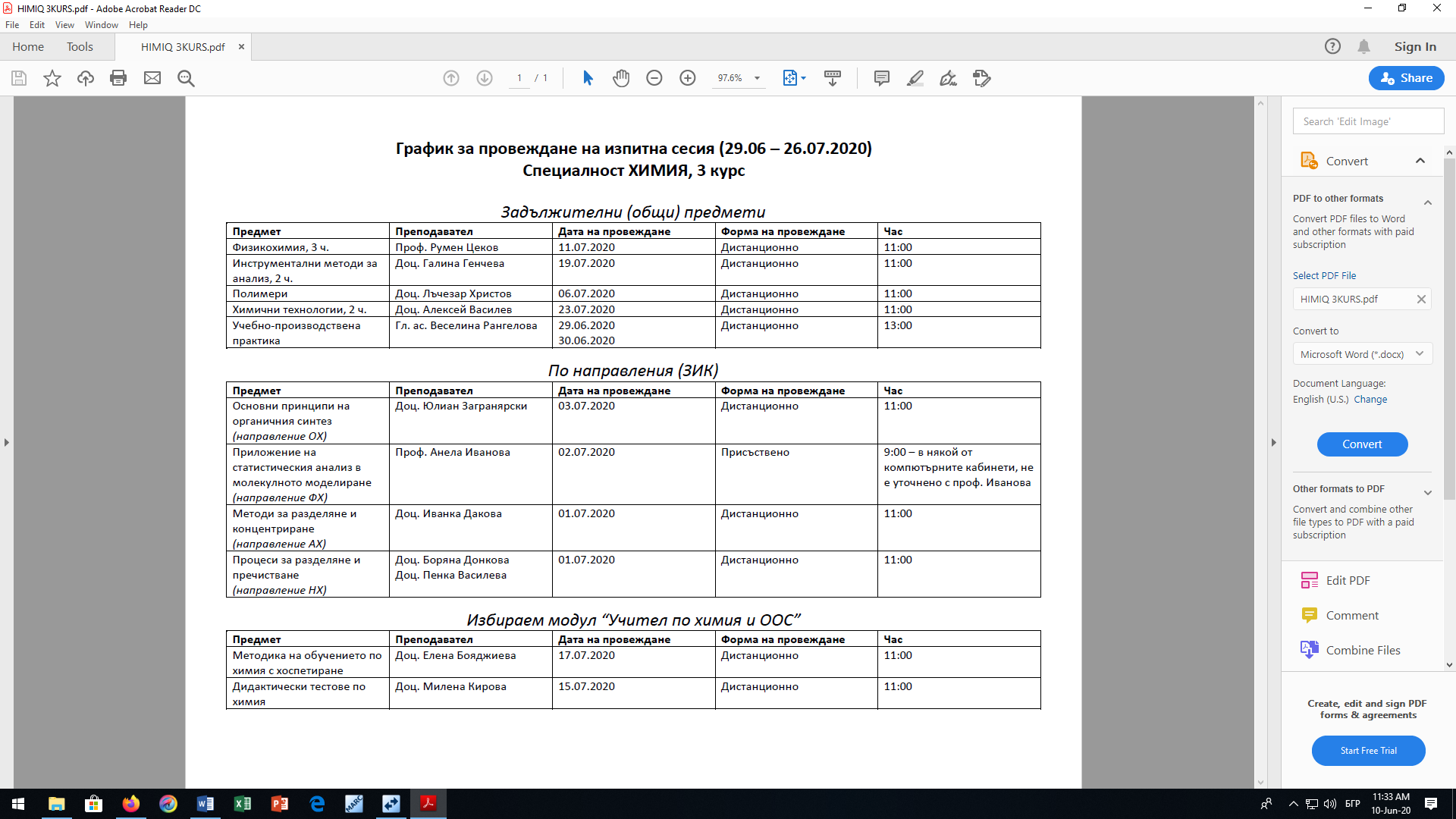 СУ”СВЕТИ КЛИМЕНТ ОХРИДСКИ” – ФАКУЛТЕТ ПО ХИМИЯ И ФАРМАЦИЯспециалност:	ХИМИЯкурс:	ЧЕТВЪРТИ ГРАФИКза зимна/лятна/поправителна сесия на уч.2019/2020г.)Учебна дисциплинаДатаПреподавателАудиторияЧасФизика  2  част24 юлиДоц. Вълчев6019:00Математически анализ  2 част13 юлипроф. Александров6019:00Неорганична химия 1 част6 юлипроф. Миланова60110-12ч.ПОД и НИТ 1 част1 и 2 юлипроф. Т. Гърковдистанционно9:00Английски език17 юлиЛ.Александровадистанционно14:00Учебна практика “Неорганична химия”26 юни29 юни30 юни20210:00Учебна дисциплинаДатаПреподавателАудиторияЧасАналитична химия - 2 част24.07.проф. Караджова40111:00Oрганична химия – 1 част22.07.проф. Вайсилов6019-16Физикохимия - 2 част01.07.проф. Цеков6019-13Учебна дисциплинаДатаПреподавателАудиторияЧасOбработка на изображения и данни02.07.гл. ас. М. Аврамовонлайн11:00Химия на багрилата08.07доц. А. ВасилевонлайнХимия на хетероциклените съединения15.07гл. ас. Н. Бурджиев44514 - 17Структура и биологична активност на органичните съединения21.07гл. ас. Н. Бурджиев44514 - 17Микропроцесорни системи за контрол и управление на измерителни и технологични устройства22.07гл. ас. М. Аврамовонлайн11:00